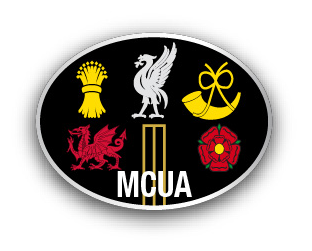 Merseyside Cricket Umpires AssociationGround, Weather and Light AssessmentState of ground on -Interruption log –Match -Venue -Date -Time of arrival -Umpire 1 -Umpire 2 -Scheduled start time -Actual start time -Inspection numberTime of inspectionCommentsDecision1234Interruption numberTime offTime back onTime lostComments1234